西塞山区2017年度事业单位（教育系统）公开招聘工作人员岗位一览表西塞山区2017年度事业单位（教育系统）公开招聘工作人员岗位一览表西塞山区2017年度事业单位（教育系统）公开招聘工作人员岗位一览表西塞山区2017年度事业单位（教育系统）公开招聘工作人员岗位一览表西塞山区2017年度事业单位（教育系统）公开招聘工作人员岗位一览表西塞山区2017年度事业单位（教育系统）公开招聘工作人员岗位一览表西塞山区2017年度事业单位（教育系统）公开招聘工作人员岗位一览表西塞山区2017年度事业单位（教育系统）公开招聘工作人员岗位一览表岗位
编号主管        部门招聘单位岗位
（专业）岗位类别招聘人数招聘条件编制
性质区教育局区属小学小学语文专技2语文专业大学本科及以上学历，具有本专业小学及以上教师资格证书，年龄35周岁以下（1982年6月30日以后出生）。具有本专业中级以上职称的，年龄可放宽到40周岁（1977年6月30日）。全额事业编制区教育局区属小学小学数学专技3数学专业大学本科及以上学历，具有本专业小学及以上教师资格证书，年龄35周岁以下（1982年6月30日以后出生）。具有本专业中级以上职称的，年龄可放宽到40周岁（1977年6月30日）。全额事业编制区教育局区属小学小学英语教师专技2英语专业大学本科及以上学历，具有本专业小学及以上教师资格证书，年龄35周岁以下（1982年6月30日以后出生）。具有本专业中级以上职称的，年龄可放宽到40周岁（1977年6月30日）。全额事业编制区教育局区属小学小学信息技术专技2信息技术专业大学本科及以上学历，具有本专业小学及以上教师资格证书，年龄35周岁以下（1982年6月30日以后出生）。具有本专业中级以上职称的，年龄可放宽到40周岁（1977年6月30日）。全额事业编制区教育局区属小学小学音乐教师专技2音乐专业大学本科及以上学历，具有本专业小学及以上教师资格证书，年龄35周岁以下（1982年6月30日以后出生）。具有本专业中级以上职称的，年龄可放宽到40周岁（1977年6月30日）。全额事业编制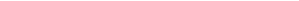 区教育局区属小学小学美术教师专技1美术专业大学本科及以上学历，具有本专业小学及以上教师资格证书，年龄35周岁以下（1982年6月30日以后出生）。具有本专业中级以上职称的，年龄可放宽到40周岁（1977年6月30日）。全额事业编制区教育局区属小学小学体育专技2体育专业大学本科及以上学历，具有本专业小学及以上教师资格证书，年龄35周岁以下（1982年6月30日以后出生）。具有本专业中级以上职称的，年龄可放宽到40周岁（1977年6月30日）。全额事业编制